CRS Niger                675, Avenue des ZarmakoyesBoulevard Mali Béro BP 871 Niamey, Niger 	  	Tél : 20.72.21.25/20.72.48.66    Appel à manifestation d’intérêt Nationale et InternationaleDAO N°165515-CRS-22– l’installation d’une connexion internet sécurisée via fibre optique au bureau de niameyCatholic Relief Services-USCCB (CRS) réalise l'engagement des évêques Catholiques des États-Unis à aider les pauvres et personnes vulnérables dans le monde sans discrimination de race, de sexe, de nationalité, de religion. Nous sommes une ONG internationale travaillant au Niger depuis 1991. Notre mission est de sauver, protéger et promouvoir la vie en mettant en œuvre conformément aux principes d’éthique, d’équité, de transparence et de redevabilité, des projets dans plusieurs domaines à savoir : la santé, l’éducation, les urgences, l’agriculture, et la micro-assurance parmi autres. Notre objectif premier est de servir les pauvres et les personnes vulnérables à travers les objectifs stratégiques définis dans nos programmes et projets.   En vue d’assurer à bien sa mission, CRS Niger souhaite établir un contrat direct avec les compagnies de Télécommunication pour la fourniture et l’installation d’une connexion internet sécurisée via fibre optique.Les entreprises ou les personnes intéressées à participer peuvent obtenir une copie électronique en envoyant un courrier électronique à : nigerinfoprocurement@crs.org Cc : Niger_Niamey_procurement@crs.org    Les candidats potentiels sont tenus de fournir leurs noms et leurs coordonnées (y compris leurs adresses de courrier électronique) afin qu’ils puissent être informés de toute modification apportée au dossier d’appel d’offres et/ou recevoir des éclaircissements faisant suite à des questions posées par d’autres candidats.Les offres doivent rester valides pour une durée de 90 jours suivant la date limite de soumission des offres.Les offres peuvent être envoyé par courriel à l’adresse suivante : Nigerprocurement@crs.org ou remettre en main propre à l’adresse ci-dessous » au plus tard le 08 Mars 2022 à 10H00 (heure de Niamey) l’heure de clôture de l’appel d’offre. Les enveloppes seront ouvertes (juste après la date limite de soumission à 10h30, (heure de Niamey) en présence des représentants des candidats qui décideront d’assister à la séance d’ouverture de l’offre publique qui aura lieu à la même adresse telle que spécifiée ci-dessous. Les offres reçues après la date limite seront rejetées. Les propositions peuvent être envoyé par courriel à l’adresse suivante : Nigerprocurement@crs.org  ou en « en main propre » adressées à Madame la Représentante au bureau de CRS Niamey sis à 675, l’avenue des Zarmakoyes, BP : 871 Niamey, Téléphone : (00227) 20 72 21 25 / 20 72 48 66 à la date du 08 mars 2022 à 10h00. 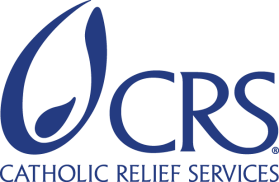 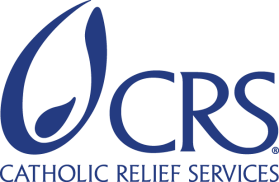 Les candidats potentiels sont tenus de fournir leurs noms et leurs coordonnées (y compris leurs adresses de courrier électronique) afin qu’ils puissent être informés de toute modification apportée au dossier de demande de proposition et/ou recevoir des éclaircissements faisant suite à des questions posées par d’autres candidats en laissant leurs adresses : 1. Nom du Soumissionnaire : 2.Adresse Email valide du Soumissionnaire : 3.Numero de téléphone valide : 4.Nom de la personne de contact : Les dossiers parvenus après la date limite seront rejetés. 